                            Производитель полиэтиленовых труб 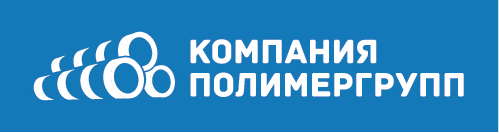  РТ, 420138, г. Казань.   Email: de-soft06@mail.ru  Инн/Кпп 1659122330/165901001   БИК/ОГРН 049205805/1121690058027       Р/с 40702810645350000280, К/с 30101810000000000805 в ОАО «АК БАРС» Банке        Тел: (843) 239 01 52 сот: 8960 049 76 93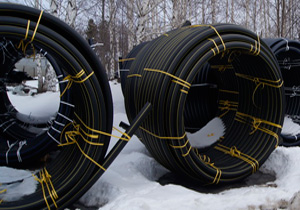 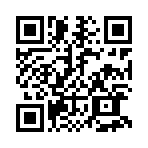 Наша компания занимается производством и продажей труб для водоснабжения до 1200 мм, по Госту 18599-2001; и газификации до 400 мм по Гост Р 50838-2009, а также сварных фитингов для них (тройники, переходы, отводы и т.д.), и имеет весь пакет документации для дальнейшего применения: Сертификаты Соответствия и Качества, СГР, Заключения СЭЗ.  
ПНД, наши преимущества:- наличие на складах;- гибкая система скидок;-техничка под кабель;- высокое качество ПНД труб;- индивидуальный подход;- удобное расположение производства, склада; - доставка на объект по всей территории РФ;- наличие всей необходимой документации (сертификаты, разрешения);- возможна оплата по факту доставки продукции на объект;- комплектация заказов;ПОЗВОНИТЕ прямо сейчас: тел(843) 239-01-52 Олег, и ЗАДАЙТЕ Ваши вопросы.                             Email: de-soft06@mail.ruС Уважением, ваш   менеджер    Чепурин Олег Александрович       